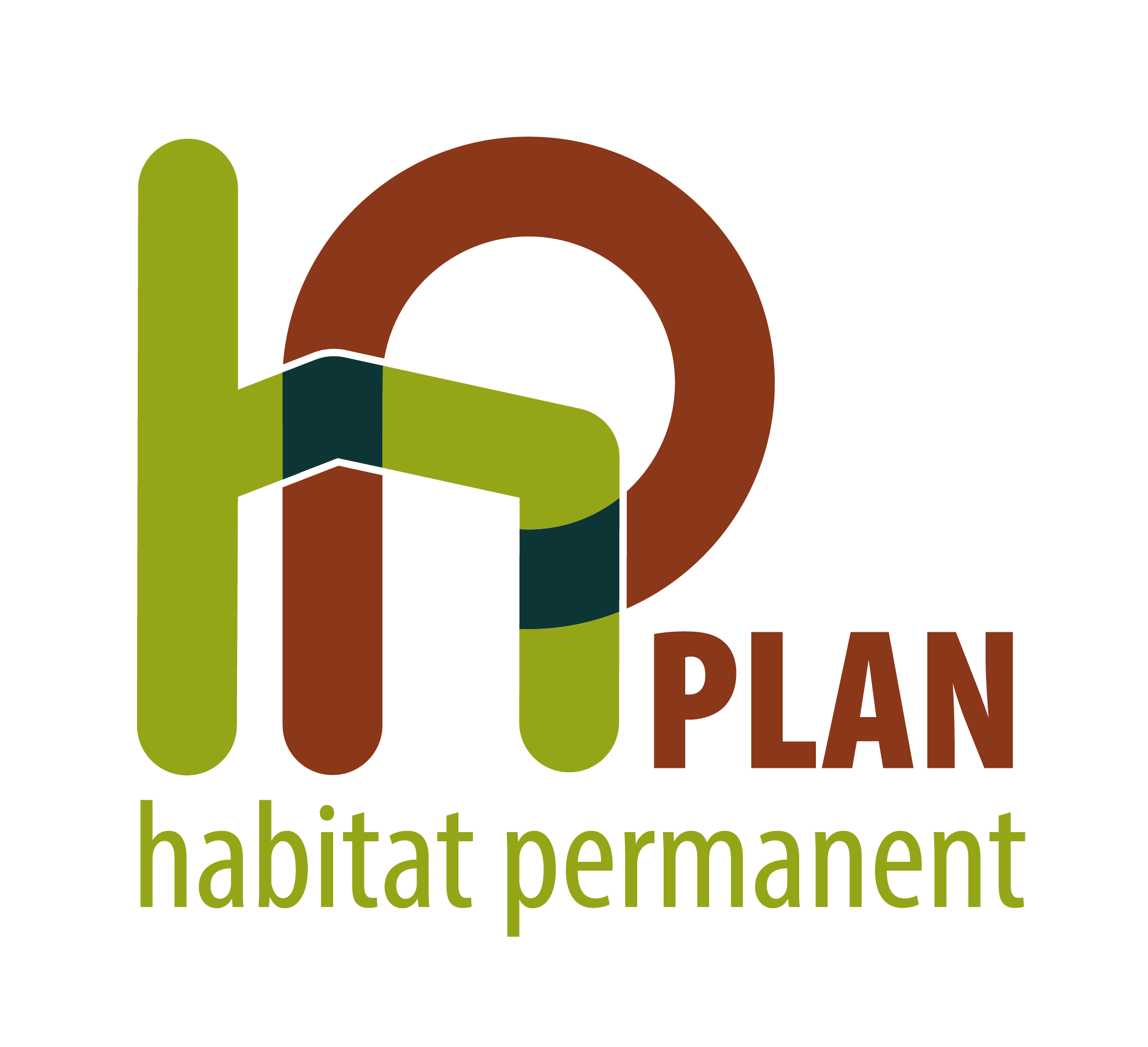 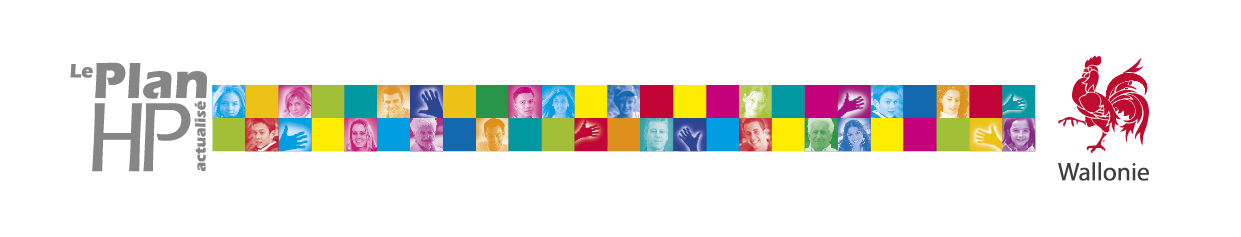 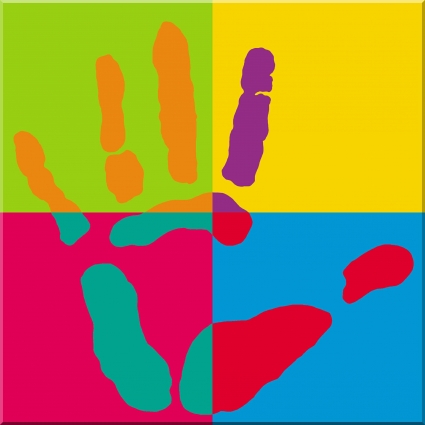 Prime à la démolition d’abris fixes ou mobiles situés dans des équipements à vocation touristique ET non couverts par la mesure « tourisme » - budget 2023 FORMULAIRE DE DEMANDE DE LIQUIDATION D'UNE PRIME A LA DEMOLITION Nom de la commune :…………………………………….Ce formulaire est à adresser au :SPW Logement, Direction des Etudes et de la Qualité du logementRue des Brigades d'Irlande 15100 NAMURTél : 081/33.25.50Courriel : laurence.onclinx@spw.wallonie.be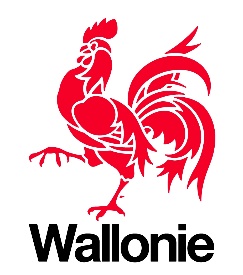 Un seul formulaire par abri démoli même si composé de plusieurs élémentsFORMULAIRE DE DEMANDE DE LIQUIDATION D’UNE PRIME A LA DEMOLITIONPrime à la démolition d’abris fixes ou mobiles situés dans des équipements à vocation touristique non couverts par la mesure tourismeCADRE 1 : Coordonnées du demandeur (à compléter en caractères d’imprimerie)ADMINISTRATION COMMUNALE DE Rue et n° :Code postal :		, Localité :Téléphone :					N° de compte européen sur lequel peut être versée la subvention :BIC de la banque :Représentée par :Le (la) Bourgmestre :Nom :					Prénom :Le (la) Directeur(trice) général(e)Nom :					Prénom :La commune est-elle conventionnée avec la Wallonie au moment de la démolition ?	OUI/NON CADRE 2 : Coordonnées de l’équipement à vocation touristique concerné (à compléter en caractères d’imprimerie)Dénomination :Situé en : Phase 1 – Phase 2 - Habitat vert (barrer les mentions inutiles)Rue et n°:Code postal :		Localité :N° de la parcelle où se situait l’abri démoli :CADRE 3 : Type de prime à la démolition sollicitée * Prime à 2000€ * Prime à 3000€* Prime à 4000€ (barrer les mentions inutiles)* Prime à la suite d’un relogement  * Prime relative à un chancre* Prime relative à un abri abandonné (barrer les mentions inutiles)CADRE 4 : Renseignements concernant les abris fixes et mobiles démolis et les habitants permanentsL’abri était occupé de manière permanente par une ou plusieurs personnes :	OUI/NONLe ménage qui occupait l’abri est relogé dans un logement salubre ou une structure d’hébergement collectif pour personnes âgées :	OUI/NONL’abri était un chancre présent dans l’équipement depuis au moins 6 mois :	OUI/NONL’abri était un bien inoccupé depuis au moins 2 ans :	OUI/NONLa propriété de l’abri libéré, du chancre ou de l’abri inoccupé a été cédée à la commune ou celle-ci a été autorisée à en assurer la démolition, le cas échéant sous condition suspensive de l’obtention de l’allocation d’installation :	OUI/NONLe propriétaire du chancre ou de l’abri inoccupé est inconnu ou introuvable et un arrêté d’insalubrité habilite la commune à procéder à la démolition :	OUI/NONLe propriétaire du chancre ou de l’abri inoccupé est identifié mais a refusé la procédure amiable de sorte qu’un arrêté d’insalubrité habilite la commune à procéder à la démolition aux frais du propriétaire :	OUI/NONLe propriétaire de l’abri (ou ses héritiers) situé dans un équipement qui n’est pas en processus de reconversion en zone d’habitat vert et a consenti à la démolition sur base volontaire est également propriétaire de la parcelle et dans ce cas il a signé, au plus tard le jour de la démolition, un engagement sur l’honneur à maintenir la parcelle libérée vierge de toute occupation ou à ne l’affecter qu’à du tourisme ou à la proposer à la vente préférentiellement à la commune, cet engagement perdurant tant que le demandeur reste propriétaire de la parcelle	OUI/NON/sans objet (si le propriétaire abri n’est PAS propriétaire de la parcelle ou si la démolition intervient suite à un arrêté d’insalubrité)La commune propriétaire de l’abri à démolir et de la parcelle située en Phase 1 ou Phase 2, s’engage à maintenir la parcelle libre de toute occupation et à ne pas la revendre dans l’attente d’un processus de réhabilitation. Si revente, la commune avisera le SPW Logement.	OUI/NONLa commune propriétaire de l’abri à démolir et de la parcelle située en zone d’habitat vert, s’engage à maintenir une affectation publique à cette parcelle	OUI/NONL’abri a été démoli :		OUI/NON - date de la démolition :La commune s’engage à ce que les déchets résultant de la démolition soient traités et revalorisés :	OUI/NON	Par quel biais ?CADRE 5 : Evaluation du coût de la démolition sur base de factures et/ou d’une attestation du Directeur financier* coût de l’enlèvement de l’abri :* coût de la démolition :* coût d’évacuation des déchets :* coût du traitement des déchets :TOTAL :CADRE 6 : Documents à joindre au formulaire de demande en vue de la liquidation de la prime un plan d’ensemble de l’équipement à vocation touristique précisant l‘emplacement de l’abri concerné ; deux photos distinctes de l’abri concerné ; les factures relatives au coût de démolition, d’enlèvement et de traitement des déchets ET/OU une attestation du Directeur financier ; l’engagement sur l’honneur du propriétaire privé relatif à la parcelle (si applicable) à maintenir cette parcelle vierge de toute occupation et à ne pas la revendre (P1/P2) ; l’engagement sur l’honneur de la commune (si applicable) relatif à la parcelle à maintenir cette parcelle vierge de toute occupation et à ne pas la revendre (P1/P2)  l’engagement sur l’honneur relatif à la parcelle à maintenir cette parcelle publique (habitat vert) ;Si hypothèse d’un abri libéré par des résidents permanents relogés :  la preuve de la domiciliation ou de la résidence permanente dans l’abri concerné (composition de ménage ou attestation de résidence) ; la preuve du relogement (composition de ménage) ; la preuve de propriété de l’abri par la commune ou de l’autorisation qu’elle a de procéder à la démolition ;Si hypothèse d’un chancre ou abri inoccupé :  l’engagement sur l’honneur que le chancre est présent depuis 6 mois ou que le bien est inoccupé depuis 2 ans ;SOIT la preuve de propriété de l’abri par la commune ou de l’autorisation qu’elle a de procéder à la démolition ; SOIT la copie de l’arrêté d’insalubrité prescrivant la démolition du bien par la commune, le cas échéant aux frais du propriétaire; Fait à ………………………………………………………………………………, le …………………………Le(la)  Directeur(trice) général(e),				Le(la)  Bourgmestre,